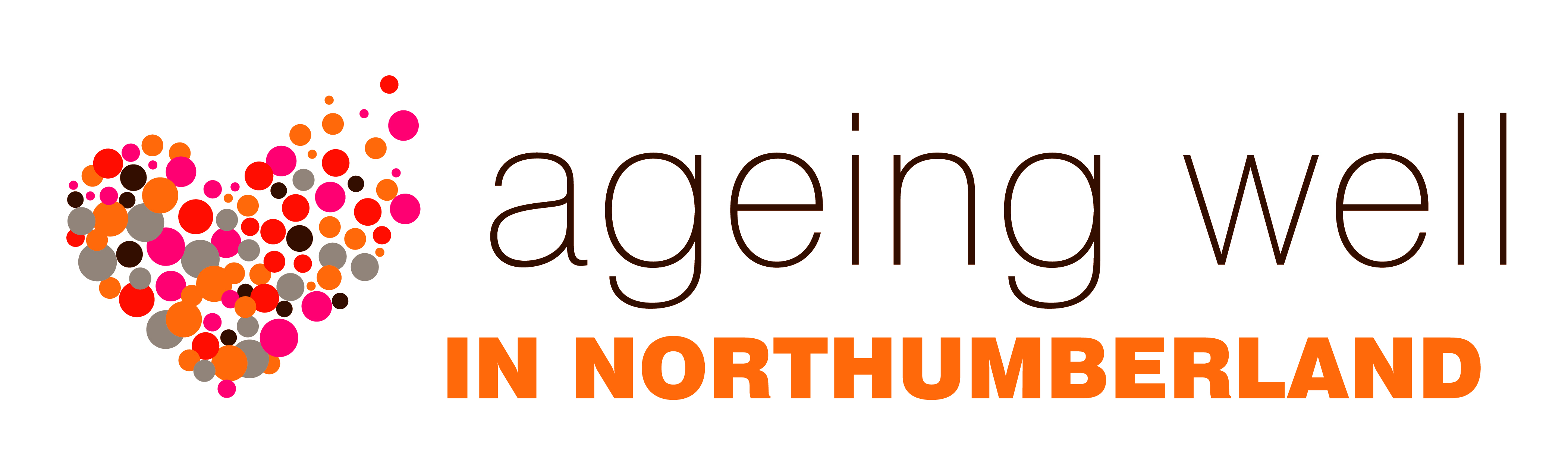 Contents:Part 1: IntroductionPage 4: What is Ageing Well?Page 5: What can Ageing Well offer you?Page 7: Key contactsPage 8: How Ageing Well is implemented and monitoredPart 2: ResourcesPage 10 – How to get involved with Ageing WellPage 11 – Ageing Well project developmentsPage 12 – Health promotion campaigns 2016Part 3: EventsPage 14 – Local eventsPage 15 – Event toolkitPage 16 – Let’s get started / planning the event / on the dayPage 19 – Checklist 1: Choosing a venuePage 21 – Template 1: Event risk assessmentPage 23 – Checklist 2: Quick checklist for eventsPage 25 – Checklist 3: Creating a welcoming environmentPage 27 – Template 2: Registration sheetPage 29 – Template 3: Evaluation form (short)Page 30 – Template 4: Evaluation form (long)Page 32 – Template 5: Stepping into Spring posterPage 33 – Template 6: Winter Warmer posterPart 4: TrainingPage 35 – Ageing Well health trainerPage 36 - Ageing Well alliesPage 37 - Practical dementia awareness trainingPage 38 – Specialist health improvement service training